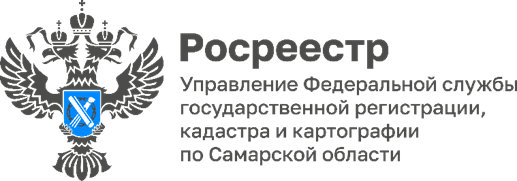 15.07.2022АНОНС18 июля с 15.00 до 16.00 для жителей Самарской области, а также для кадастровых инженеров Управление Росреестра по Самарской области проведет «прямую линию». Начальник отдела регистрации земельных участков Управления Росреестра по Самарской области Павел Евгеньевич Найдовский ответит на вопросы, связанные с формированием и уточнением границ земельных участков, в том числе в рамках реализации законов о гаражной амнистии и о дачной амнистии 2.0.Звоните по телефону 8 (846) 33-22-555.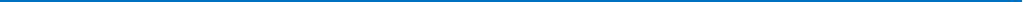 Материал подготовлен пресс-службойУправления Росреестра по Самарской областиКонтакты для СМИ:  Никитина Ольга Александровна, помощник руководителя Управления Росреестра по Самарской областиТелефон: (846) 33-22-555, Мобильный: 8 (927) 690-73-51 Эл. почта: pr.samara@mail.ruСоциальные сети:https://t.me/rosreestr_63 https://vk.com/rosreestr63